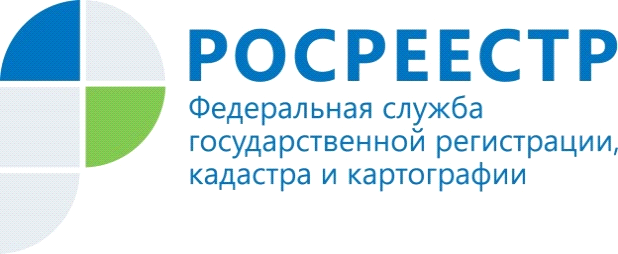 Управление Росреестра по Красноярскому краю проводит «горячую телефонную линию» по вопросам деятельности кадастровых инженеров23 июля (четверг) с 14.00 до 15.00 в Управлении Росреестра состоится «горячая телефонная линия» по вопросам деятельности кадастровых инженеров.Мероприятие организовано в преддверии Дня кадастрового инженера, который традиционно отмечается 24 июля. В ходе «горячей линии» специалисты Управления ответят на вопросы:В каких случаях необходимо обратиться к кадастровому инженеру?Как получить достоверные данные сведения о кадастровом инженере?Какую ответственность несет кадастровый инженер при исполнении своих обязанностей?Получить телефонную консультацию могут также кадастровые инженеры по вопросам подготовки межевых и технических планов, актов обследования, требований действующего законодательства и т.д.Телефон горячей линии: (391) 226-55-13Пресс-службаУправления Росреестра по Красноярскому краю: тел.: (391)2-226-756е-mail: pressa@r24.rosreestr.ruсайт: https://www.rosreestr.ru «ВКонтакте» http://vk.com/to24.rosreestr«Instagram»: rosreestr_krsk24 